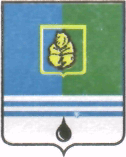 ПОСТАНОВЛЕНИЕАДМИНИСТРАЦИИ ГОРОДА КОГАЛЫМАХанты-Мансийского автономного округа - ЮгрыО признании утратившим силупостановления Администрации городаКогалыма от 23.10.2018 №2318 В соответствии с Уставом города Когалыма, постановлением Администрации города Когалыма от 30.09.2019 №2125 «Об утверждении плана мероприятий («дорожной карты») по повышению эффективности управления муниципальными учреждениями города Когалыма»: Постановление Администрации города Когалыма от 23.10.2018 №2318 «Об утверждении плана мероприятий («дорожной карты») по повышению эффективности действующей сети муниципальных учреждений города Когалыма» признать утратившим силу. Опубликовать настоящее постановление в газете «Когалымский вестник» и разместить на официальном сайте Администрации города Когалыма в информационно-телекоммуникационной сети «Интернет» (www.admkogalym.ru).3. Контроль за выполнением постановления оставляю за собой.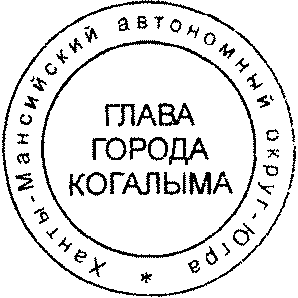 Глава города Когалыма					 		                                                         Н.Н.ПальчиковСогласовано:зам. главы г. Когалыма                                                         Т.И.Черныхпредседатель КФ                                                                   М.Г.Рыбачокначальник ЮУ						                                                                       И.А.ЛеонтьеваПодготовлено:зам. председателя ОСБП КФ			                                               Л.В.СкориковаРазослать: Черных, КФ, УЭ, УО, УКСиМП, УпоОВ, ОФЭОиК, КУМИ, МКУ «УОДОМС», МКУ «УЖКХ», прессектор, ООО «Ваш консультант»От  «01»октября2019г. № 2131